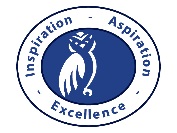 Parent Forum MinutesThursday 03.02.2022Attendees: J Brewis, C Foskett , N Mitchell-Charman, W Calver.Agenda ItemsActions1.  School’s approach to safeguarding and progress towards becoming a Trauma Informed SchoolSchool’s Safeguarding Lead shared information about the school’s progress and actions towards becoming a Trauma Informed School and what this would mean for the future. Parents were very supportive of the approach, especially in light of external mental health services cuts. Parents learnt about Prevent and how it impacts the community. Parents did not feel that a workshop around this was necessary but information for parents to access via the school’s website would be beneficial.2.  Recent coronavirus ‘outbreaks’Parents were very supportive of the measure that had recently been implemented due to the number of cases in some year groups. They felt that disruption to the routines of the school and children’s education had been kept to an absolute minimum and that the school’s communication was very good. 3.  Queens Jubilee CelebrationsParents were keen for this to be celebrated and were all in favour of a ‘street party’.The PTA are hoping to buy children a gift to mark the occasion.5. AOBFresh N Tasty menuThere is a temporary change to the menu, with wraps replacing jacket potatoes as one of the ovens has broken down. Parents were concerned that the wraps were not as popular and were not hot meals but were pleased that this would be temporary.Golden TimeThere is concern that Golden Time has not been protected and that some classes are missing out.Parents were assured this was not because of the earlier finish on a Friday as all timetables have adequate timings for the curriculum (due to slightly longer days). Congestion at the library gate.Now that there is no longer a one way system in place, the gate can be very busy with people going in and out of the gate. The car park gate is still open and parents will be encouraged to use this gate to leave the premises.Extracurricular clubsParents expressed that there were many sports based clubs taking place both before and after school but not as many academic or hobby based clubs. JB explained that many staff are supporting children through booster clubs and catch up tuition but were still voluntarily running clubs after school. Many of the clubs that run at lunch time as not sports based and parents may not be aware that these are happening as parents do not have to sign up for them and children are free to attend if they choose. We have art, computing, cooking, book, geography, yoga, games, caring, hammer bead and sewing clubs running to meet this need.JB to share online safety resources alongside E Safety week.JB to arrange communication to parents regarding the wraps and to suggest a parents’ consultation before the new menu is decided upon.JB to ensure Golden Time is protected in all classes.Parents to be reminded that they can use the car park gate to exit the premises at the end of the day. Clubs to remain a mix of sporting and hobby based interests.  Staff to be encouraged to offer a wide range of different activities and clubs